SUNY Oswego Office of New Student Orientation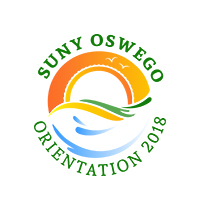 LAKER LEADER APPLICATION Summer 2018 ∙ Reference FormTo the Applicant: Please complete the requested information under “Applicant Information.” Per the application instructions, this completed reference form should be delivered in a sealed and signed envelope to the Office of New Student Orientation, located in the Compass, 145 Marano Campus Center. To the Referee: The student who asked you to complete this form on their behalf is an applicant to the Laker Leader position with the Office of New Student Orientation. Laker Leaders are trained, welcoming student staff members who dedicate their summer to serving as guides and facilitators of the new student Orientation experience. Please complete this form to the best of your knowledge, and return to the applicant in a sealed and signed envelope. If you are unable to provide the applicant with a sealed and signed form, please email your completed form to Orient@oswego.edu. My team and I may follow up with you via email or phone regarding your reference. This completed form is due to the Office of New Student Orientation on or before February 17, 2018 at 9 PM. I welcome you to contact me with questions or concerns. I can be reached at (315) 312-5522 or Orient@oswego.edu. APPLICANT INFORMATION   I waive my right to view or access this reference and any appropriate attachments. REFERENCE INFORMATION APPLICANT LEADERSHIP ATTRIBUTESPlease mark the ranking you feel best reflects the applicant’s level of skills in the areas listed below. If you ranked any attribute as “fair” or “poor,” please explain in the space below. Applicant NameReference Name OVERALL REFERENCEPlease answer the questions below pertaining to this applicant. What are the applicant’s strengths as it relates to the Laker Leader position?What challenges might the applicant face in this position? Additional CommentsRECOMMENDATIONPlease select one recommendation for this applicant. Highly recommend  Recommend  Do not recommend Applicant NameApplicant ID #NameAre you a SUNY Oswego faculty or staff?Your Relationship to the Applicant How long have you known the applicant?PoorFairAverageAbove AverageExcellentN/ACommunication skillsAbility to work as part of a team Academic ability Creativity Professionalism Maturity Ability to lead a group of peersSelf-confidence Ability to perform under pressureMotivationSense of humor Punctuality Work ethic Attention to detail 